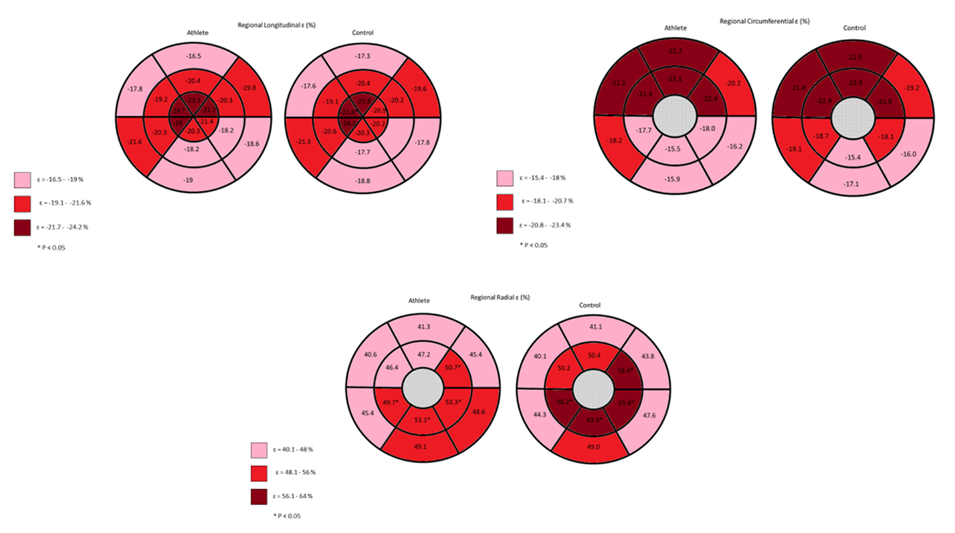 Figure 1A:  Longitudinal, Circumferential and Radial ɛ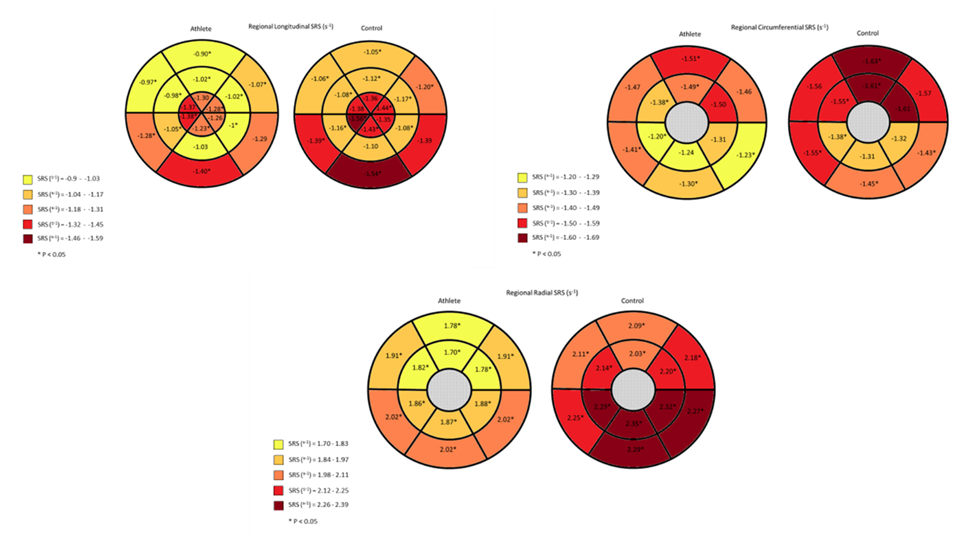 Figure 1B:  Longitudinal, Circumferential and Radial SRS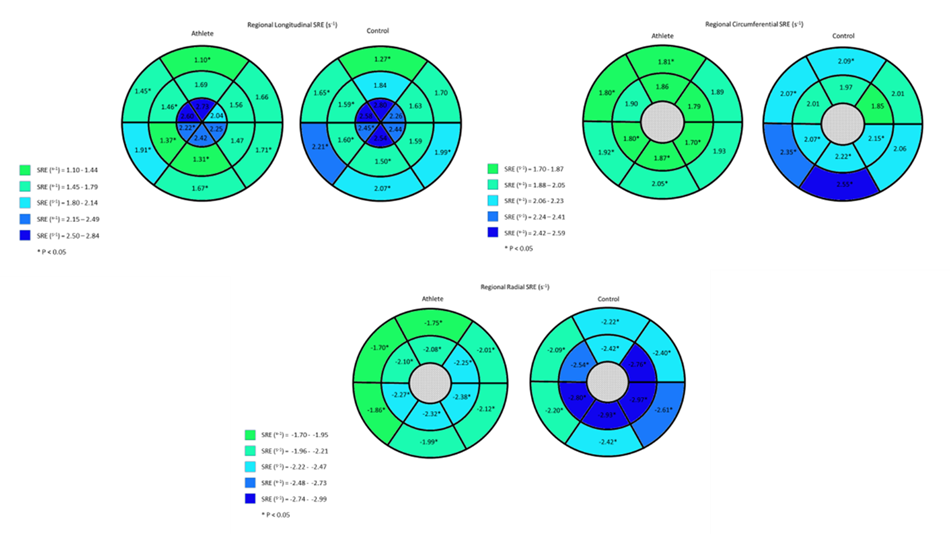 Figure 1C:  Longitudinal, Circumferential and Radial SRE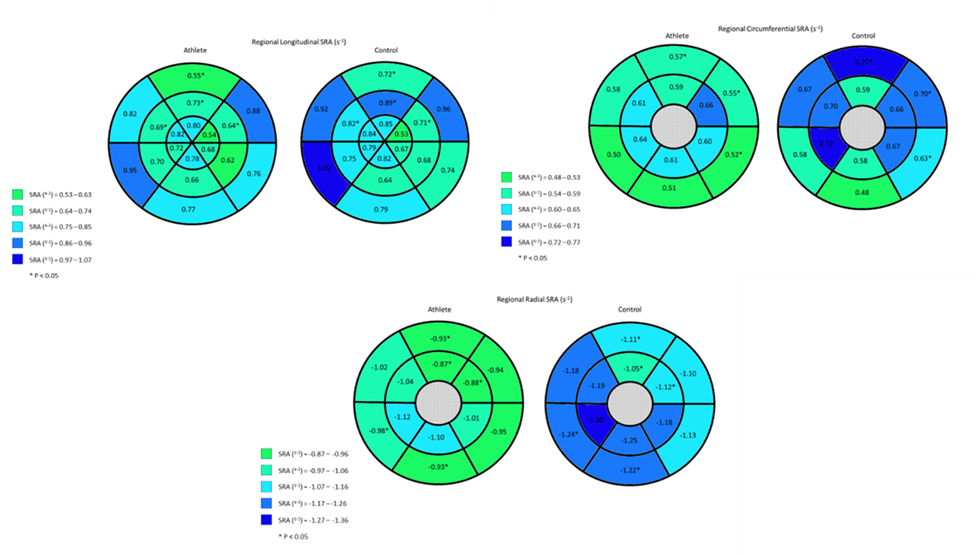 Figure 1D:  Longitudinal, Circumferential and Radial SRAFigure 1A-D:  Athlete and Control regional ɛ and systolic and diastolic SR comparisons